The Number Bonds to 10 Chant(jazz chant – scouts march)Which 2 numbers add to ten?Learn this chant and you’ll know them.(clap, clap, clap, clap)1 and 9, let’s draw a line,Draw a heart and draw a sign.1, 9, 1, 9 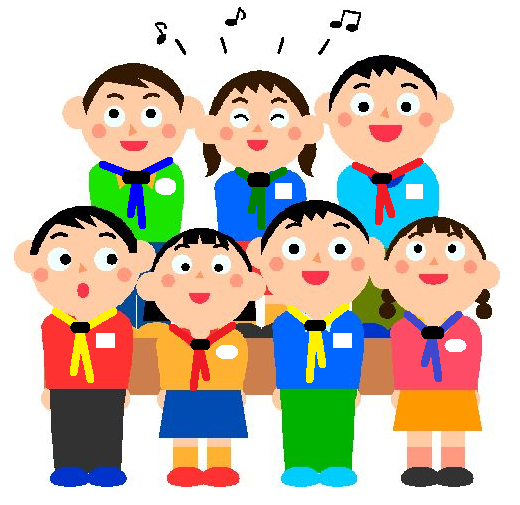 8 and 2, now buckle your shoe,Tie your hair and dye it blue. 8, 2, 8, 2, 7 and 3, point at a tree, Point at you and point at me.7, 3, 7, 3 6 and 4, jiggle on the floor, Wave your arms and wiggle some more.6, 4, 6, 45 and 5, to the beach we drive,Splash in the water and go for a dive.5,5,5,5  Now we’ve learnt all the pairs to ten.That was fun, let’s start again! (clap, clap, clap, clap) 